ESCOLA _________________________________DATA:_____/_____/_____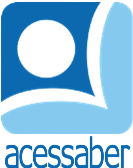 PROF:_______________________________________TURMA:___________NOME:________________________________________________________A DESCOBERTA NO SÓTÃOEM UM DIA CHUVOSO, SOFIA ESTAVA EM BUSCA DE ALGO PARA FAZER. ELA DECIDIU EXPLORAR O SÓTÃO DA CASA DE SUA AVÓ, UM LUGAR CHEIO DE CAIXAS ANTIGAS E LEMBRANÇAS. ENQUANTO SUBIA A ESCADA EMPOEIRADA, SENTIA-SE COMO UMA VERDADEIRA AVENTUREIRA. ENTRE AS CAIXAS, ENCONTROU UM BAÚ DE MADEIRA QUE PARECIA CONTER SEGREDOS HÁ MUITO GUARDADOS.AO ABRIR O BAÚ, DEPAROU-SE COM UMA COLEÇÃO DE FOTOGRAFIAS AMARELADAS, CARTAS ENVELHECIDAS E OBJETOS ANTIGOS. AS FOTOS MOSTRAVAM SEUS PAIS E AVÓS QUANDO ERAM JOVENS, TRAZENDO MEMÓRIAS DE TEMPOS PASSADOS. AS CARTAS CONTINHAM HISTÓRIAS EMOCIONANTES E DETALHES DA VIDA DE SUA FAMÍLIA. SOFIA SENTIU QUE ESTAVA DESVENDANDO OS MISTÉRIOS DE SUAS RAÍZES E COMPREENDENDO UM POUCO MAIS SOBRE SUA HISTÓRIA.QUESTÕESQUAL É O TÍTULO DO TEXTO?R: __________________________________________________________________O QUE SOFIA DECIDIU FAZER EM UM DIA CHUVOSO?R: __________________________________________________________________________________________________________________________________________________________________________________________________________O QUE ELA ENCONTROU NO SÓTÃO DA CASA DE SUA AVÓ?R: __________________________________________________________________________________________________________________________________________________________________________________________________________COMO ELA SE SENTIA ENQUANTO EXPLORAVA O SÓTÃO?R: __________________________________________________________________________________________________________________________________________________________________________________________________________O QUE SOFIA ENCONTROU AO ABRIR O BAÚ?R: __________________________________________________________________________________________________________________________________________________________________________________________________________________________________________________________________________________________________________________________________________________O QUE AS FOTOGRAFIAS E CARTAS REVELARAM SOBRE SUA FAMÍLIA?R: __________________________________________________________________________________________________________________________________________________________________________________________________________________________________________________________________________________________________________________________________________________COMO A DESCOBERTA NO SÓTÃO AFETOU OS SENTIMENTOS DE SOFIA?R: __________________________________________________________________________________________________________________________________________________________________________________________________________________________________________________________________________________________________________________________________________________